ФОТО - ОТЧЁТпо реализации Российского социально значимого проекта « Самбо в школу», в МКОУ « СОШ а. Гюрюльдеук»            Актуальность данного проекта состоит в том, что САМБО — не только вид спортивного единоборства и система противодействия противнику без применения оружия, но и система воспитания, способствующая развитию морально - волевых качеств, патриотизма и гражданственности будущего поколения.      Занятия самбо формируют твёрдый характер, стойкость и выносливость, способствуют выработке самодисциплины и развитию качеств, необходимых для достижения жизненных целей. Самбо формирует людей, способных постоять за себя, за свою семью, за Родину, всесторонне воздействуют на организм человека, укрепляют его внутренние органы, костно-связочный и мышечный аппараты, сердечно - сосудистую и нервную системы, положительно влияют на обмен веществ. Коллективное выполнение упражнений, разучивание новых трудных приемов, тренировочные схватки, участие в соревнованиях, борьба за спортивную честь коллектива – все это приучает занимающихся к взаимной помощи и выручке, воспитывает характер, волю, мужество и развивает физические  качества. А самое главное занятия самбо приносят радость.                  На базе МКОУ «СОШ  а.Гюрюльдеук» для обучающихся проводились , как уроки с элементами самбо, так и информационные  мероприятия: общешкольная линейка «Самбо - это здорово, это интересно!"»,   внеклассное мероприятие «История самбо — история России», просмотр Онлайн- урока с учащимися 5 класса, тематический просмотр  презентации «Самбо», физкультурно-спортивное мероприятие и др.Общешкольная линейка «Самбо - это здорово, это интересно!"»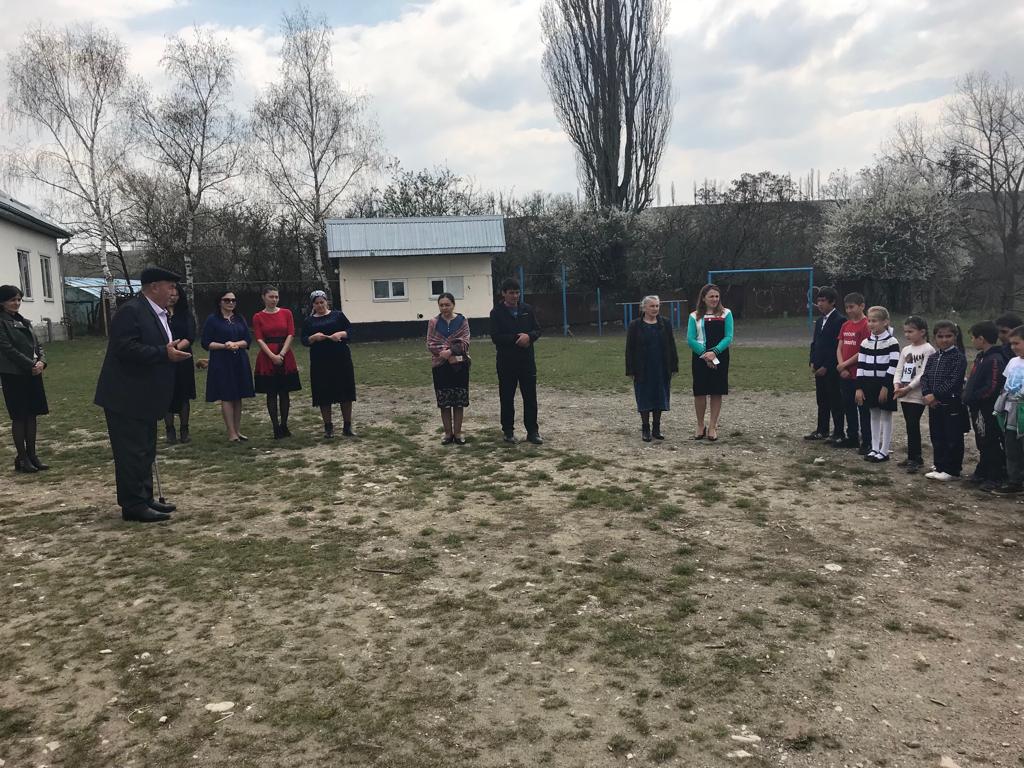 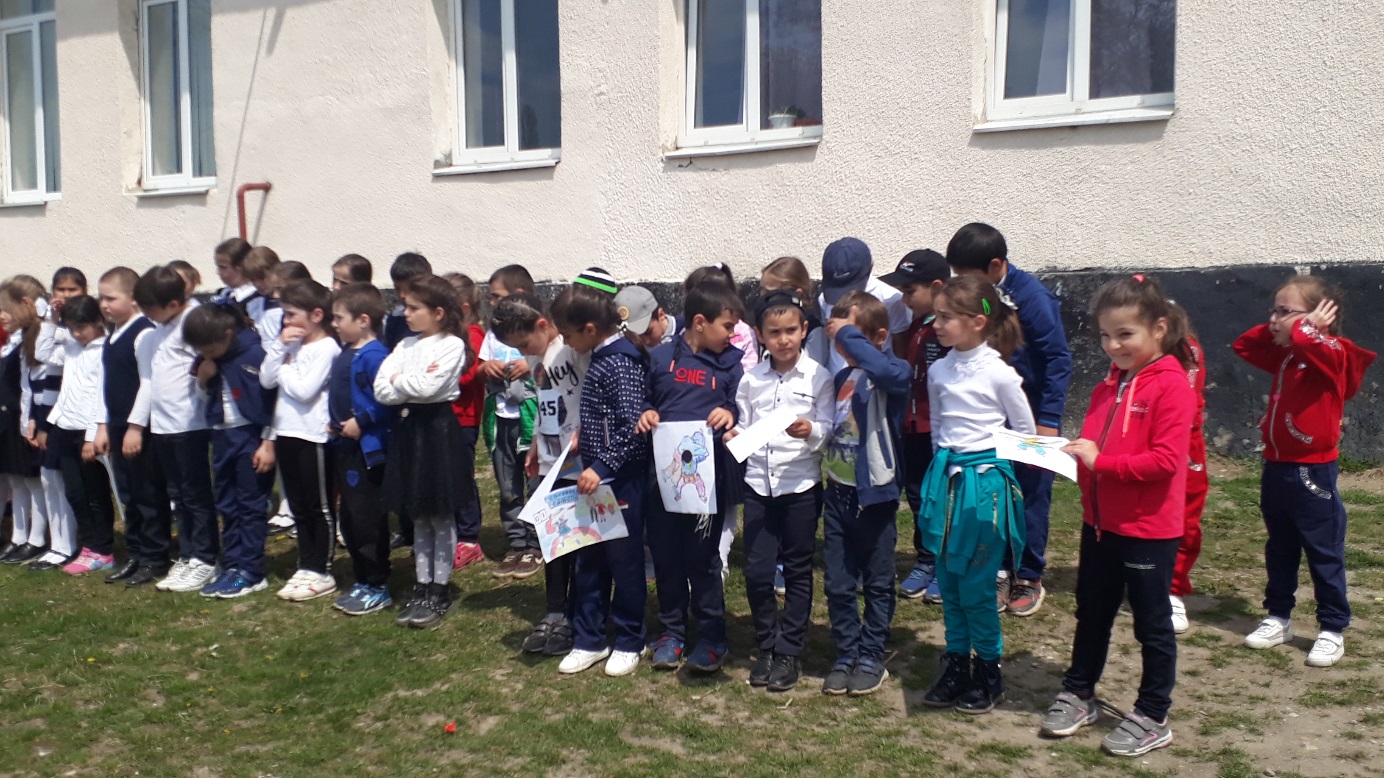 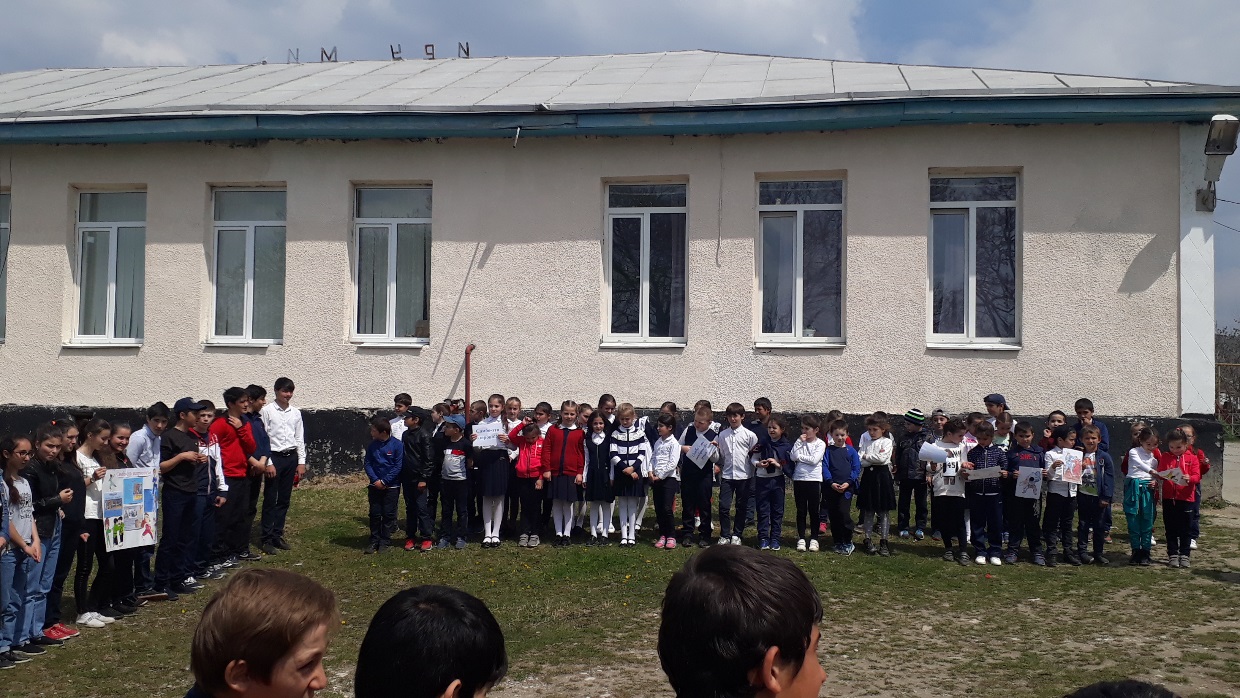 История самбо — история России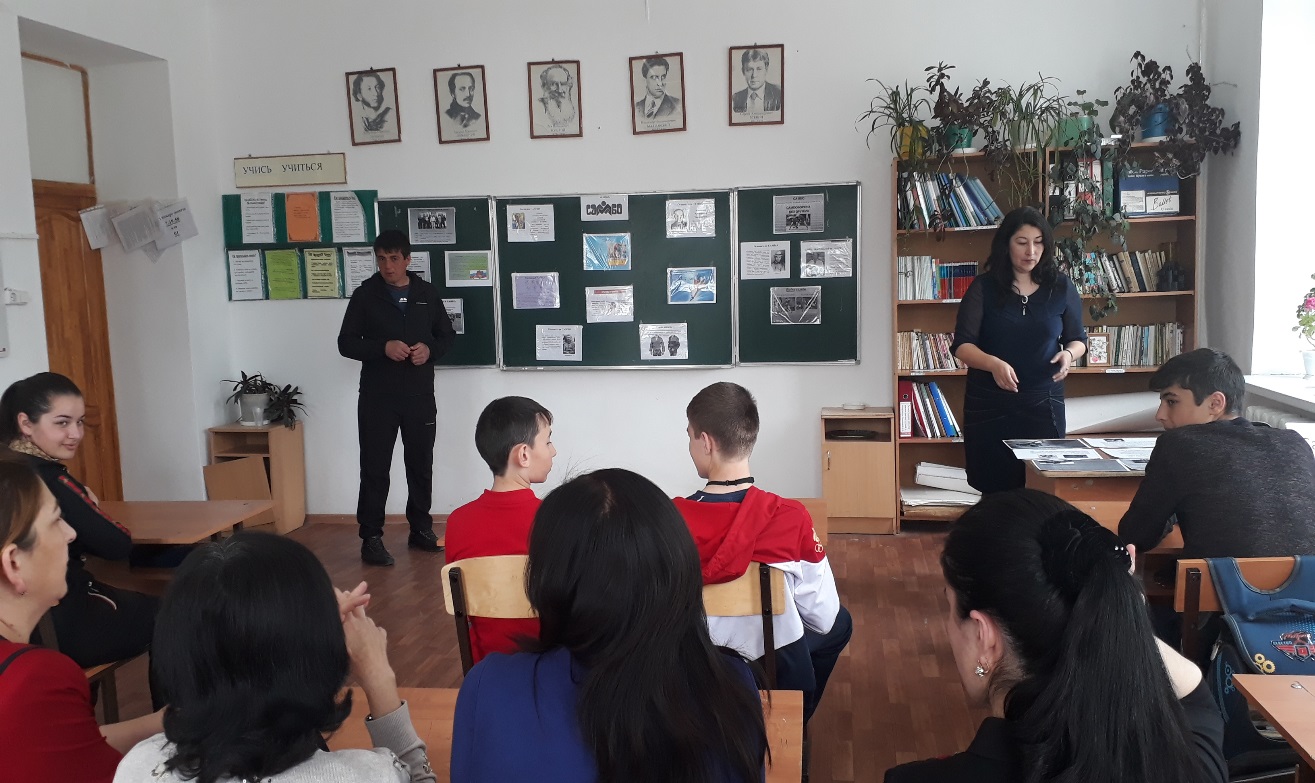 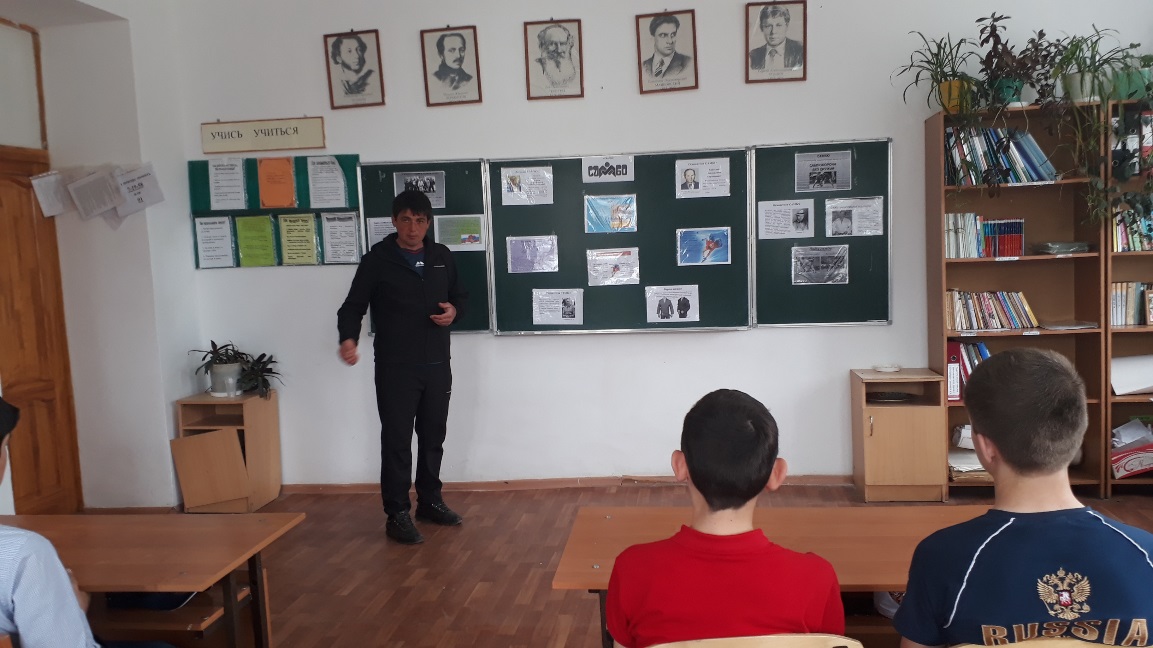 Тематический просмотр презентации «Самбо»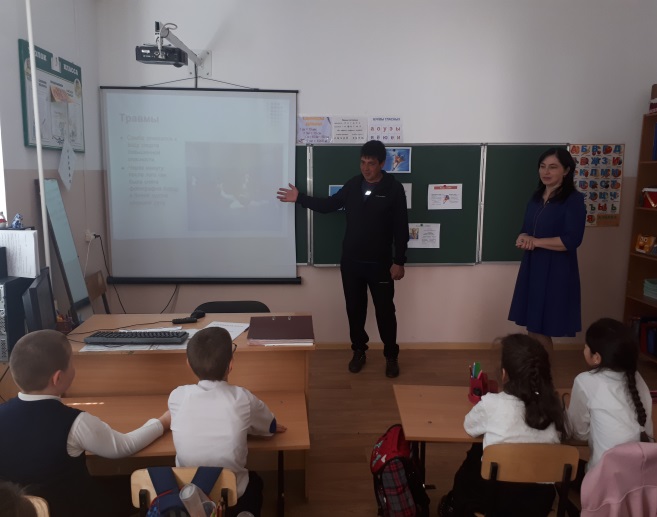 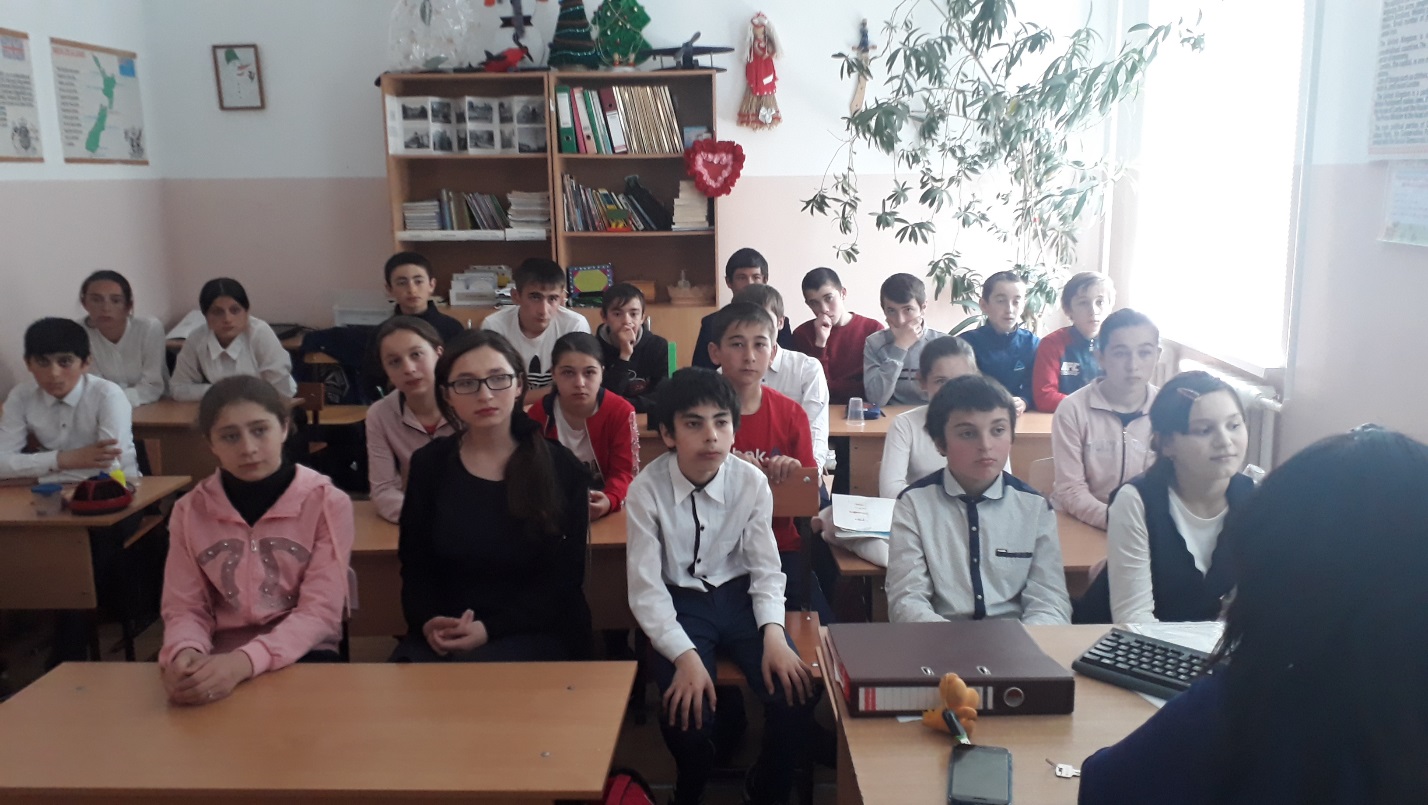 Просмотр Онлайн- урока с учащимися 5 класса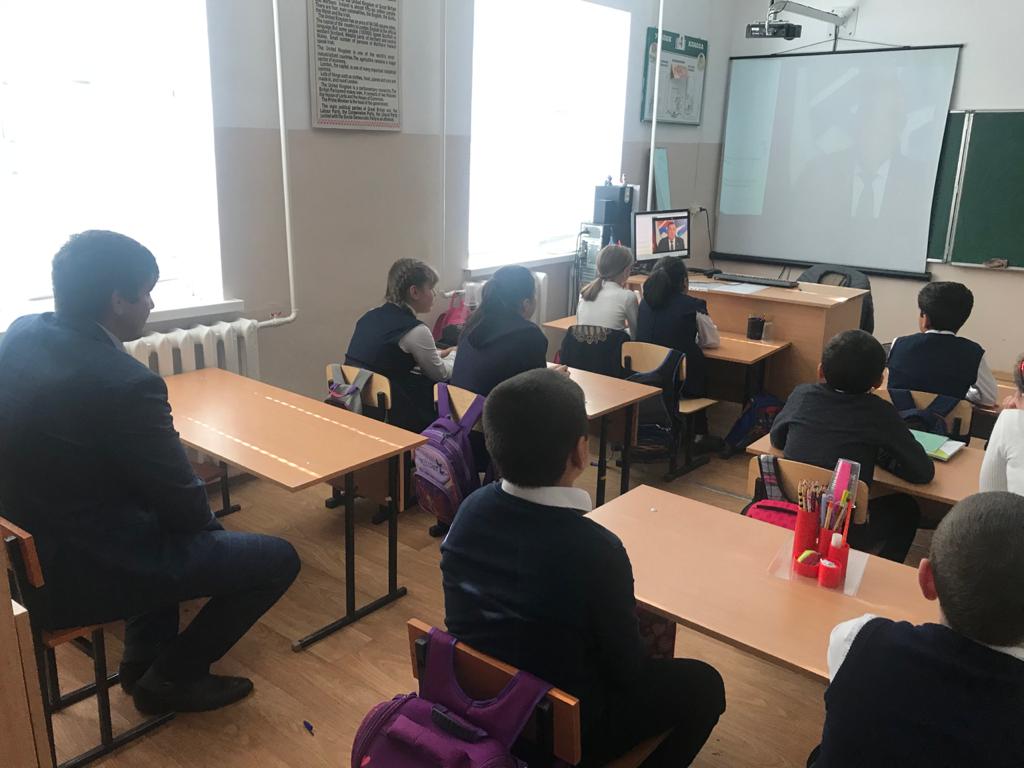 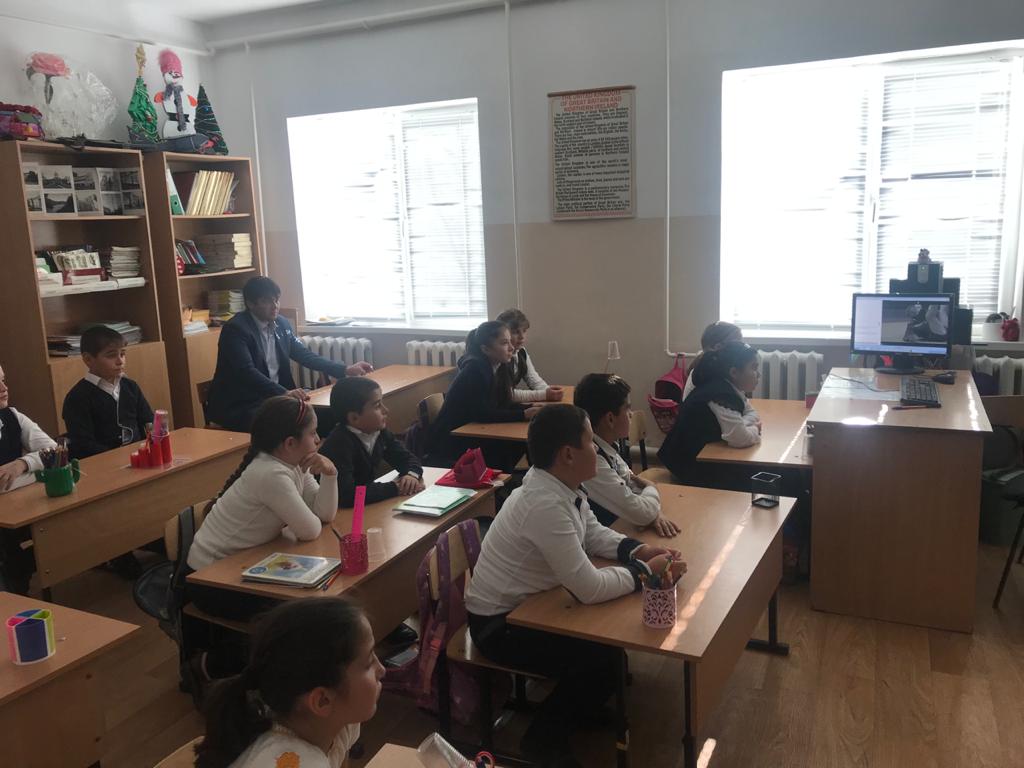 Физкультурно-спортивные мероприятия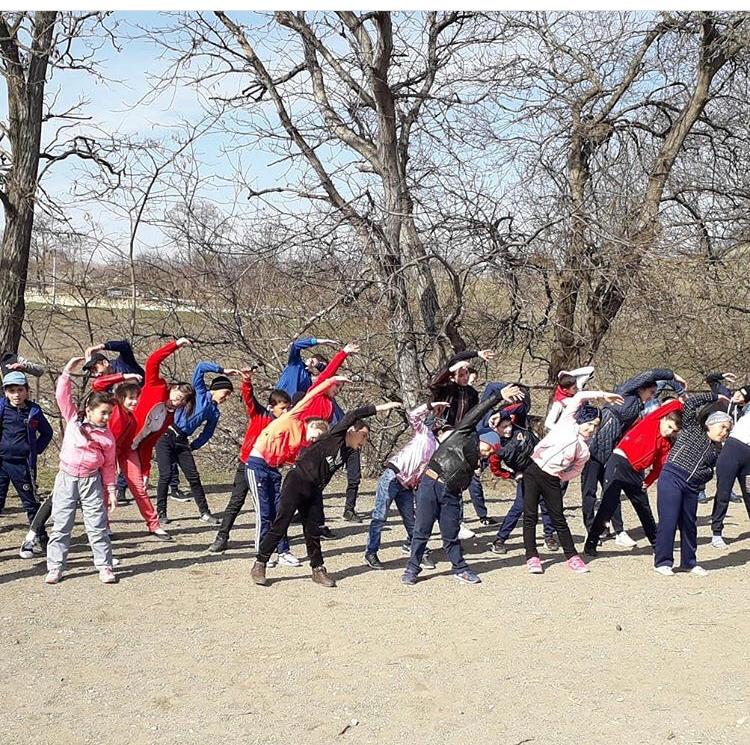 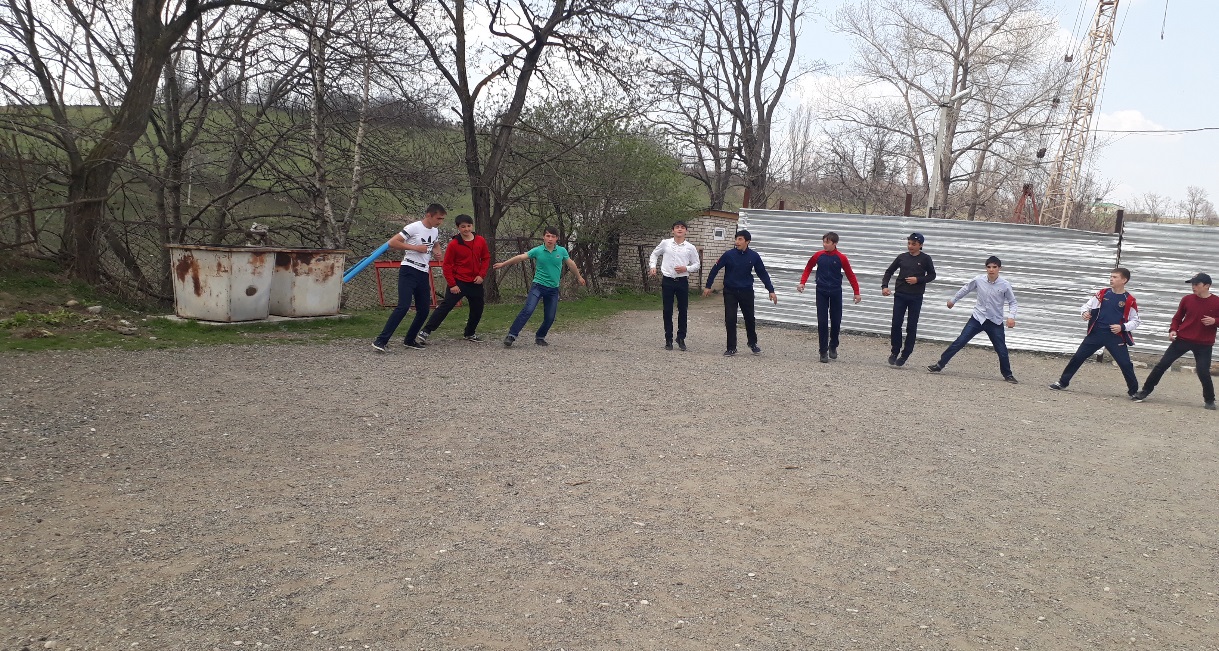 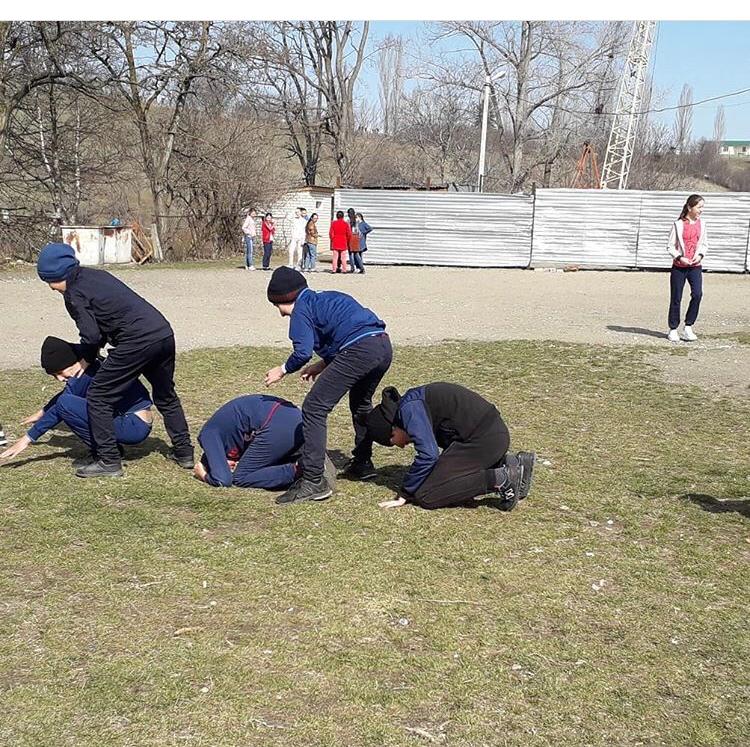 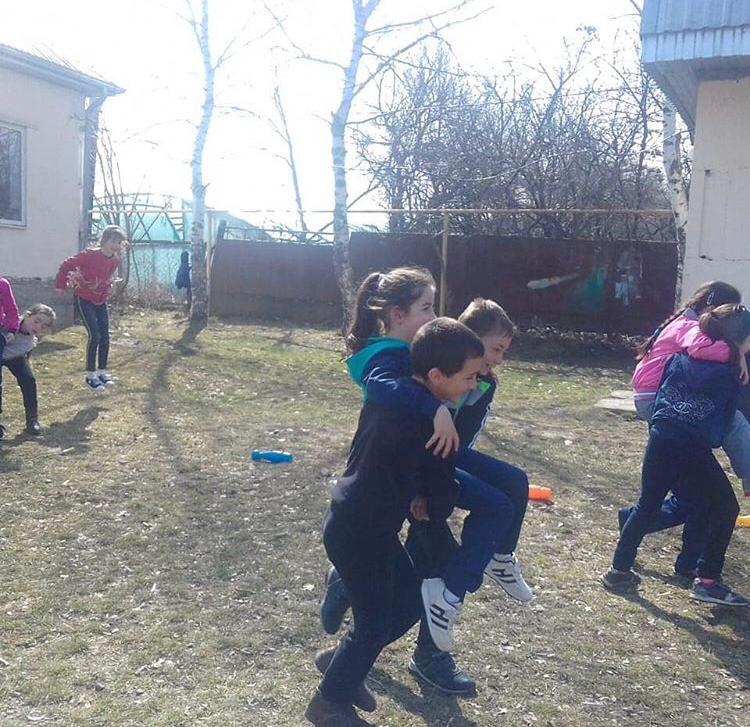 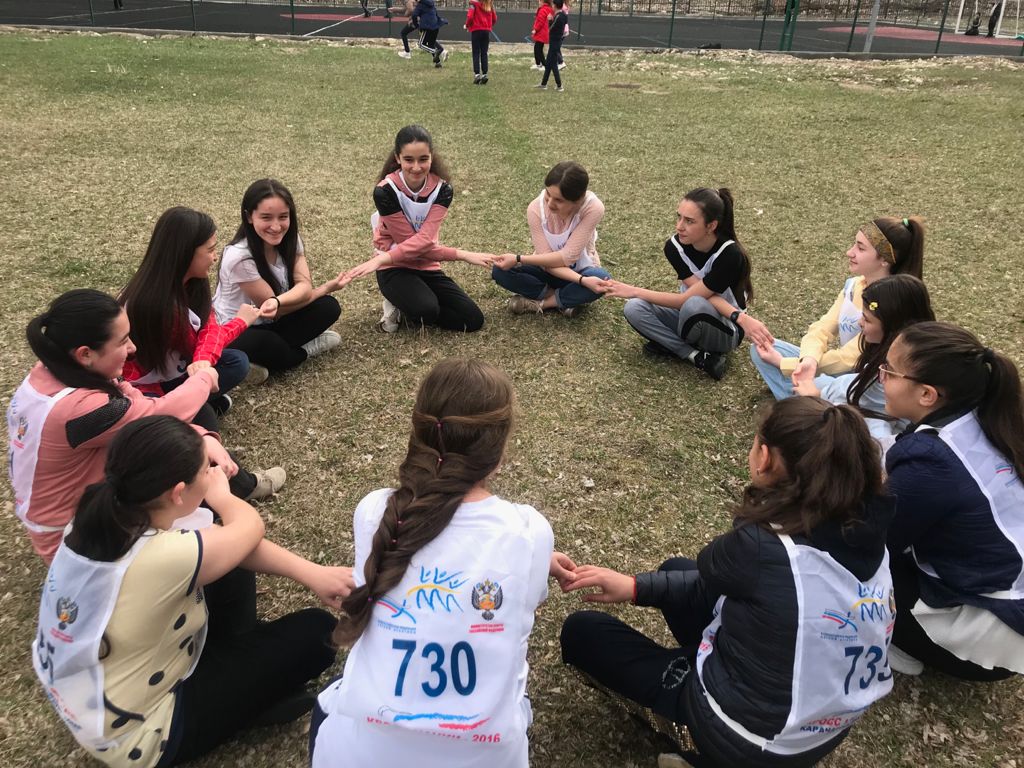 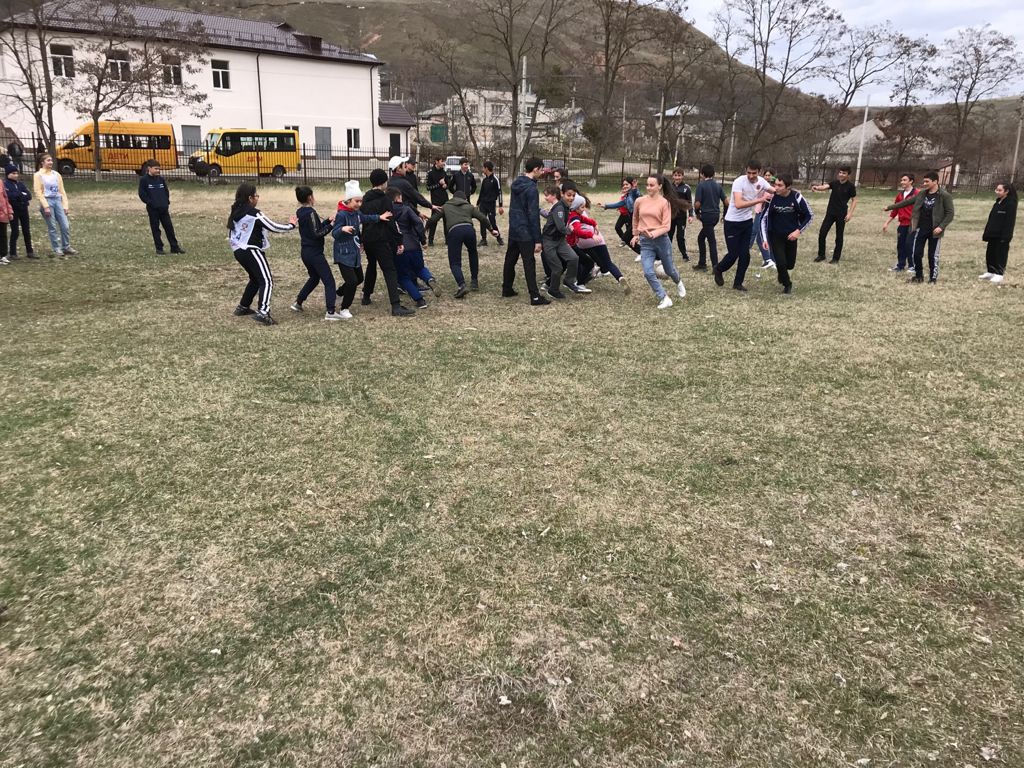 Урок физкультуры в 1-ом классе. Перекаты в группировке.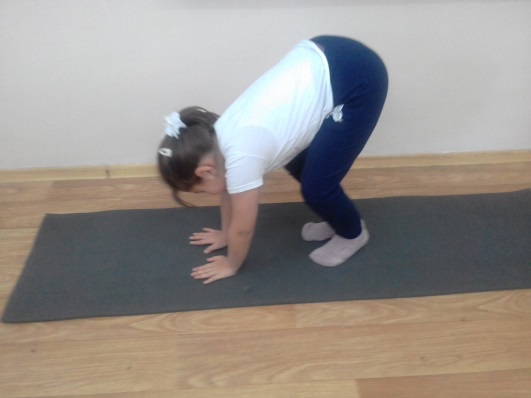 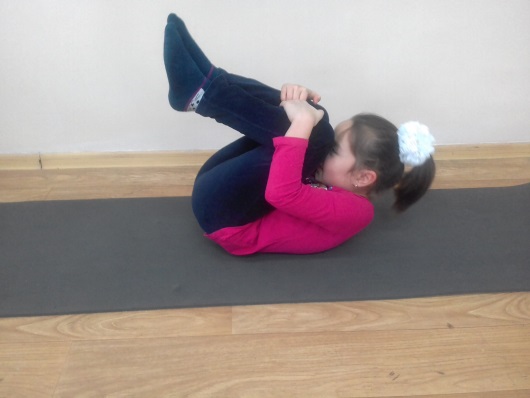 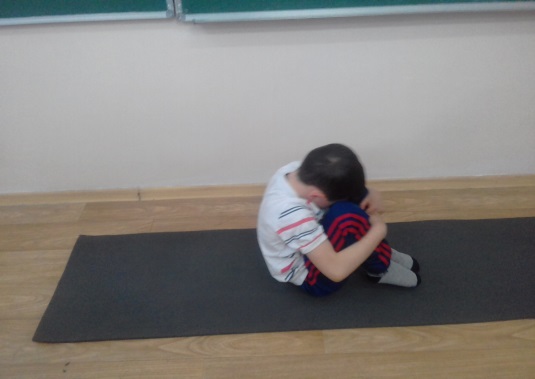 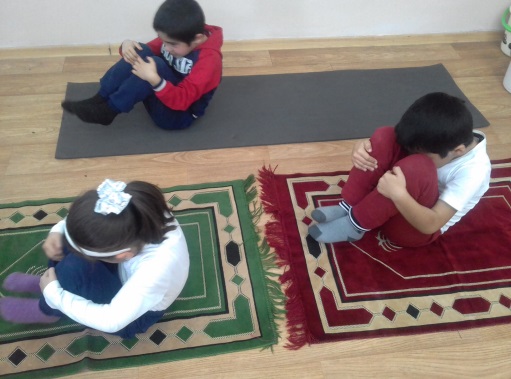 Классный час «День рождения самбо»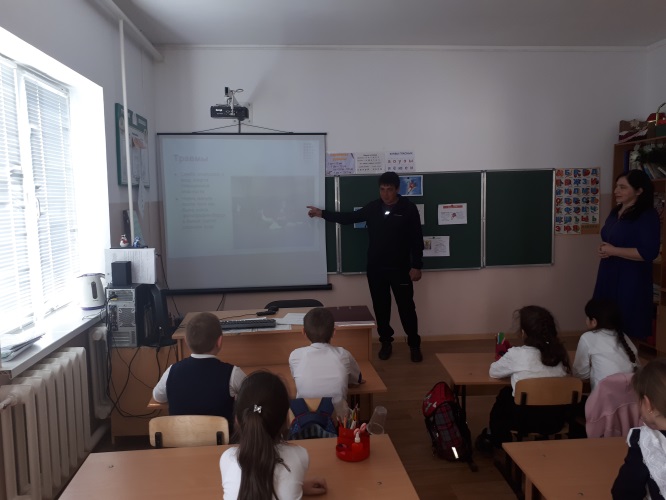 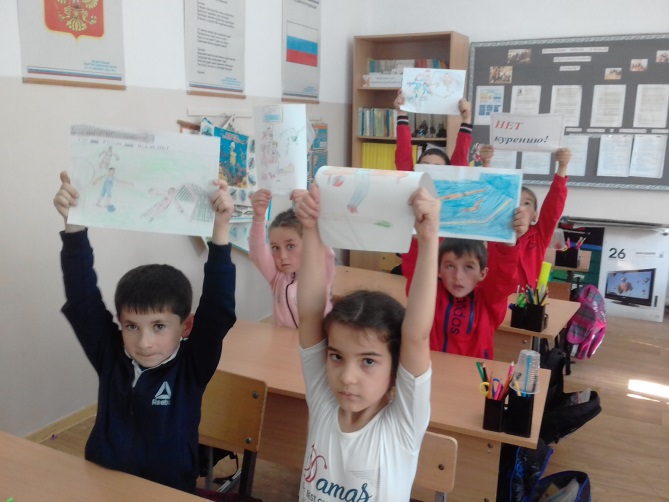 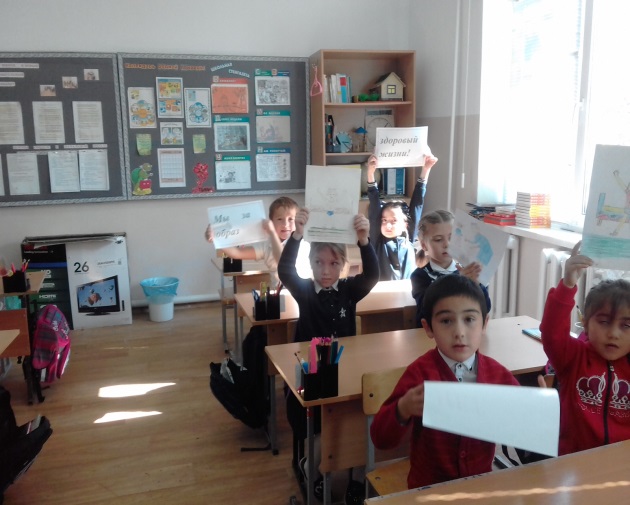 Родительское собрание «Самбо в школу!»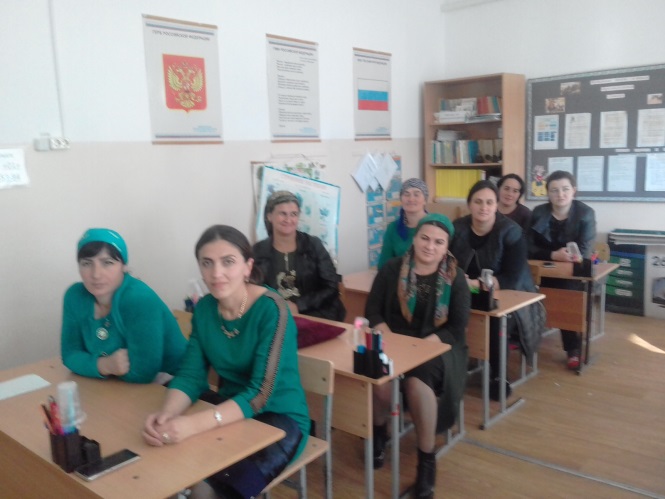 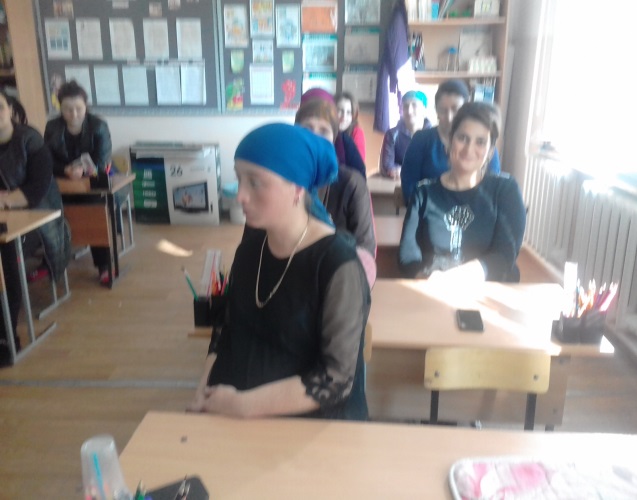 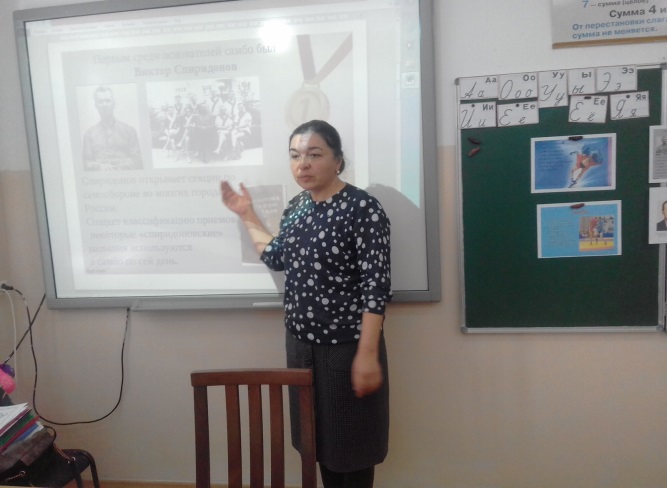 Спортивный праздник «Самбо –это здорово!»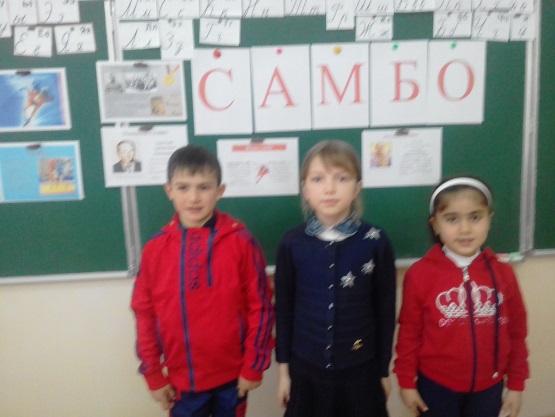 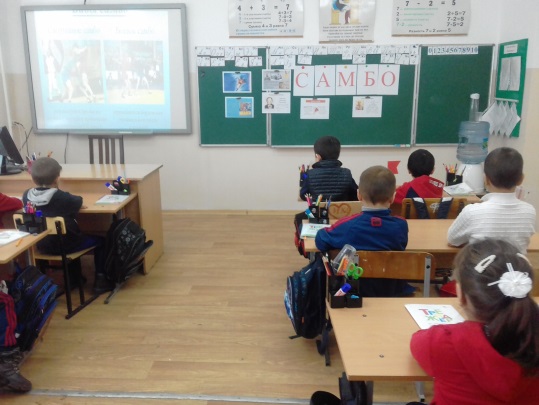 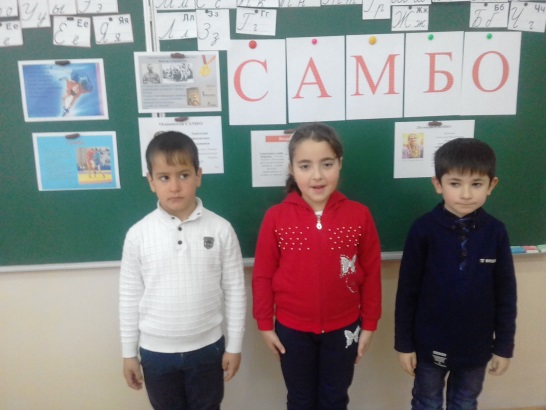 